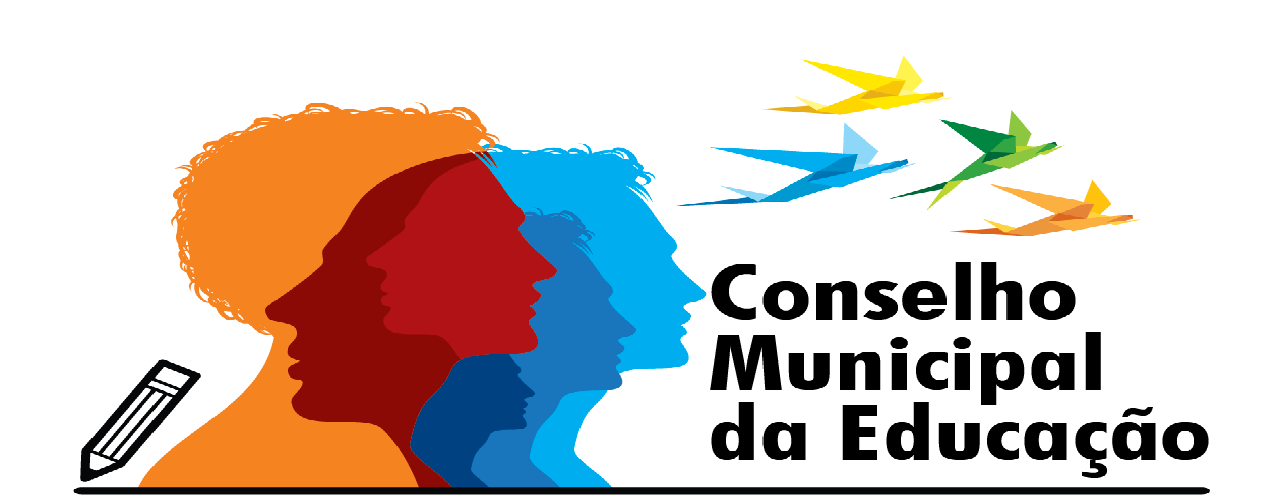 Ofício:	 12/2020					Salto, 30 de julho de 2020Assunto: Indicação Conselho Municipal de Educação de Salto/SPComissão Gerenciamento – Retorno Gradual das Aulas 2020A fim de compor a COMISSÃO DE GERENCIAMENTO para orientação ao retorno gradual das aulas, em fase amarela, para o próximo dia 08 de setembro de 2020, este Conselho Municipal de Educação da Estância Turística de Salto, após deliberação unânime em reunião por streaming datada de 02/07/2020, indica como partícipe da referida composição a senhora ELIANE ZIBURIS, membro titular do referido CME.Sem mais, externo protestos de estima e consideração.CordialmenteEvelize Assunta PadovaniPresidente CMERG 11 502 730 0Exma.Sra. Fernanda de Almeida BarbuttoDD Secretária de Educação Município de Salto/SP